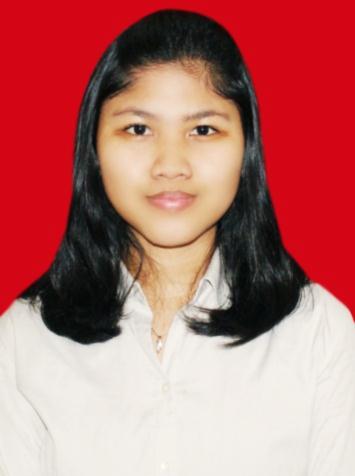 DATA PRIBADI Nama 				:   Syarika NurmahaliaTempat, Tanggal lahir		:   Cimahi, 19 Agustus 1996Jenis Kelamin			:   PerempuanAgama				:   IslamKewarganegaraan			:   IndonesiaStatus				:   Belum menikahAlamat	:  	Jalan Baret Biru 2 No. K2 RT 004/07, Kalisari, Pasar Rebo, Jakarta 13790Telepon			:   089636426744 Email			:   syarikan19@gmail.comDATA PENDIDIKANFormalUniversitas Gunadarma (S1 Teknik Informatika)					2014 - sekarangSMAN 98 Jakarta									2011 - 2014SMPN 103 Jakarta									2008 - 2011SDN Baru 01										2002 - 2008Non FormalEnglish and Computer Training di Higher Learning					2009 – 2011Kursus DBMS di LepKom Universitas Gunadarma					2014 – sekarangKursus Web Programming di LepKom Universitas Gunadarma			2014 - sekarangPENGALAMAN BERORGANISASIBerorganisasi di 98 Hockey Club sebagai Bendahara				2012 – 2013Berorganisasi di 98 Hockey Club sebagai Humas					2013 - 2014Berorganisasi di Komunitas Humaniora Act sebagai anggota			2014 – sekarangBerorganisasi di Aliansi Remaja Independen sebagai volunteer 			2014 - sekarangDATA KEMAMPUANMicrosoft Office (Ms. Word, Ms. Excel, Ms. PowerPoint)Database : MySQLBahasa Pemrograman : Java, Python, HTMLBahasa Percakapan	: Bahasa Indonesia (aktif), Bahasa Inggris (aktif), Bahasa Jerman (dasar)PENGHARGAANJuara 2 Kejuaraan Hockey Junior U-19 Piala Rektor Universitas Trisakti 2011Juara 1 Fun Game Hockey Universitas Indonesia 2012Juara 1 Fun Game Hockey Universitas Pancasila 2012Peringkat 2 Kategori Pelajar Putri dalam acara Invitasi Hockey Ruangan XII ISTN 2012Juara 3 Annual English Competititon Universitas Gunadarma 2014PENGALAMAN KERJAGuru private di Ruangguru.com 							2014 - sekarang